Welcome, Bonjour, Tansi!	Welcome to the Winter Storytime Programming kit. The purpose of this kit is to introduce children to the joys of winters in Canada in a fun and an educational manner. The Wapiti team hopes this kit makes storytime easy and convenient. Each program is based around a Suggested Storytime Plan. The Winter storytime program includes:Book Description ListOpening SongsPuppet ActivitiesFlannel Stories & Songs“Get the Wiggles Out” ActivitiesGoodbye SongsCraft ActivitiesInventory ListFeedback SheetsUpon completion, please fill out one of the feedback sheets located in the back of the manual. Your comments and suggestions will help us improve our programming kits. Happy educating!Team Wapiti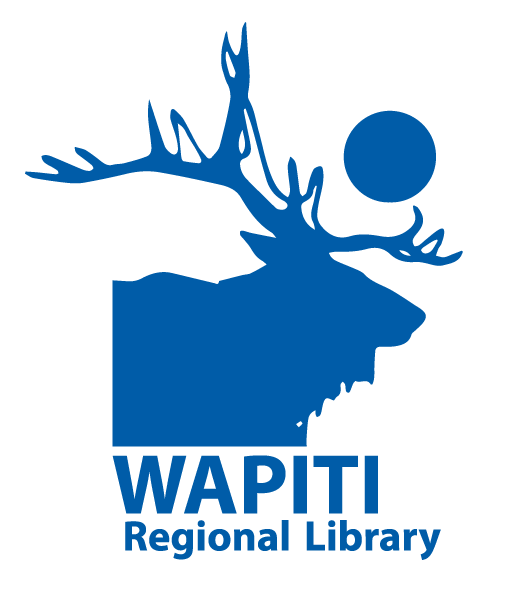 Suggested Story Time LayoutAs mentioned, each program is based around a Suggested Storytime Plan, located on page 3. This plan is not a strict rule librarians must follow. The suggested plan can be adapted and used as inspiration for your audience. Using the Suggested Storytime Plan we suggest using the following layout. Example: Welcome songPuppet activityStory #1Get the Wiggles Out activityFlannel storyStory #2Story #3Goodbye songRelated craftOnce again, these are simply suggestions and intended to inspire an interactive and educational story time. Feel free to adapt as necessary. Winter StorytimeProvided Book InformationTitle: First SnowBy: Peter McCartyDescription: Pedro has never before seen or felt snow, he does not think he will enjoy the cold snow. Pedro is visiting his cousins and they can’t wait to show him all the joys of snow. In this tale, Pedro experiences his first snowball, first snow angel and first sled run. Suggested Audience: Ages 4- 8Title: Little PenguinsBy: Cynthia RylantDescription: Little penguins put on their mittens, scarves and boots so they can play in the deep snow outside their home. Beautiful illustrations accompany this heartwarming tale.Suggested Audience: Ages 3- 7Title: Over and Under the SnowBy: Kate MessnerDescription: A young boy and his father go cross country skiing in a forest and appreciate nature. A gently crafted tale which beautifully captures natures wonders.  Suggested Audience: Ages 4- 8Title: Over at the Rink- A hockey counting bookBy: Stella Partheniou GrassoDescription: Set to the catchy rhythm of the traditional counting rhyme Over in the Meadow, Over at the Rink is the perfect way to count all the reasons we love hockey.Suggested Audience:  Ages 3- 7Title: Perfect SnowBy: Barbara ReidDescription: Scott and Jim cannot wait for recess because last night’s snowfall delivered them the most perfect snow. Accompany these two boys as they build snowmen, snow forts and a perfect snow surprise. Suggested Audience: Ages 3- 8Title: Polar Bear NightBy: Lauren ThompsonDescription: A young polar bear goes on a magical journey late one night. The little cub sets out for the snow, the sky, the sea, and the ice. Suggested Audience: Ages 3- 6Title: Snow Day!By: Werner ZimmermannDescription: This tale celebrates the excitement and the joy children experience when a snow day is announced. Two boys scramble outdoors for hockey and building snow forts. Suggested Audience: Ages 3- 7Title: So Much Snow!By: Robert MunschDescription: A blizzard has arrived but Jasmine is determined to make it to school.This classic Munsch tale will have children laughing as Jasmine goes deeper, and deeper, and deeper into the snow. Suggested Audience: Ages 2- 7Title: The Hockey SweaterBy: Roch CarrierDescription: A Canadian classic tale about what happens when young Roch’s Montreal Canadiens hockey sweater becomes too small and too shabby to wear. Suggested Audience: Ages 3- 8Title: Winter, Winter, Cold and SnowBy: Sharon Gibson PalermoDescription: Chickadee, Bear, Rabbit and other friendly animals go on a quiet exploration on a beautiful winter day. Suggested Audience: Ages 4-8Title: Z is for Zamboni: A hockey alphabetBy: Matt NapierDescription: This book is an excellent tool for kids to learn about ice hockey and its heroes. Suggested Audience: Ages 3-8 Welcome Songs	Welcome songs are a wonderful tool to help get kids attention focused. Singing songs gets children ready to participate and excited for what will happen next. Worried about your singing voice? Don’t, the kids don’t mind.“Hello Friends”Actions: Uses Sign Language, two simple actionsView: Jbrary YouTube https://www.youtube.com/watch?v=tKCGF2hvq3ILyrics: Hello, friends. (x3)
It's time to say hello.“Good Morning”Tune: Shoo Fly!Lyrics: Good morning, everyone,Good morning, everyone,Good morning, everyone,Are you ready for some fun?Stand up and turn around,Then sit down on the ground,Give me a great big CLAP!Now fold your hands in your lap. Puppets in the LibraryWhy Use Puppets?Puppets can give meaning to stories and bring classical characters to life.  Puppets provide a context for a conversation between a character and yourself.Puppets can help break down barriers because they aren’t threatening, building a relationship between yourself and new children. Tips: The internet and YouTube provide countless examples of innovative ways to include puppets into your story time. We recommend checking outJbrary blogPinterest“Puppets in the Library” by Allison Taylor-McBryde YouTube video       Link: https://www.youtube.com/watch?v=oyUQhmSj66s&feature=youtu.be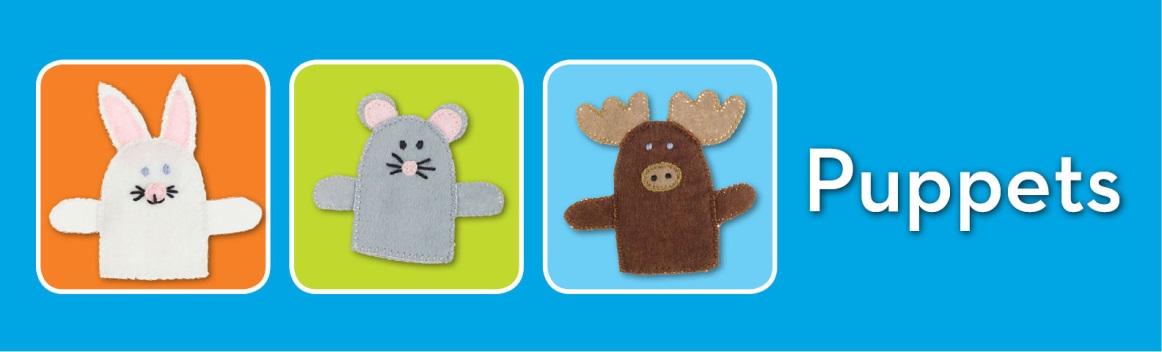 Puppet ActivityThe Canada storytime kit includes a beaver puppet and a selection of animal finger puppets.“There was a little Penguin”(Perform actions with penguin puppet to words)Lyrics: 
There was a little penguin,
Who lived in a box,
He swam in the ocean,
He climbed on the ice.
He snapped at a fish,
He snapped at a polar bear,
He snapped at a whale,
He snapped at me,
He caught the fish,
He caught that polar bear,
He caught that whale,
But he didn't catch me!“Pete the Penguin”Tune: Tiny Tim Lyrics:I had a little penguin,His name was peculiar Pete,I put him in the bathtub,To see if he could swim.He drank up all the water, He ate up all the soap,And now he’s home sick in bed,With bubbles in his throat. Flannel Stories & SongsFlannel stories provide an intriguing medium for telling a story. The bold colours capture children’s attention and teach them visual literacy. Pointing to colours and counting out shapes are fantastic ways to get participation from your group. Snowball, snowball?Description: Simple rhyme, similar to “Little Mouse, little mouse”Felts provided: 6 mittens and 1 snowballSuggested book pairing: First SnowSet up: Place all the mittens on the board. Then tell them to cover their eyes and hide the snowball behind one mitten. Repeat the tune until the snowball is revealed. Lyrics:Snowball, snowball,Cold and round,Behind which mitten, Can you be found?“Five Little Snowmen on a Sled”Felts Provided: 5 snowmen, 1 Frosty, 1 snowdoctor, 1 sledSuggested Book Pairing: First Snow Lyrics:Five little snowmen riding on the sled 
One fell off and bumped his head 
 Frosty called the doctor and the doctor said
"No more snowmen, riding on that sled!" Four little snowmen... etc. (Continue until you reach zero)Five Little Snowmen & Mr. SunDescription: Simple counting rhymeFelts provided: 5 snowmen and 1 sun.Suggested book pairing: Perfect SnowLyrics:Five little snowmen all made of snow,
five little snowmen standing in a row.
Out came the sun and stayed all day
and one little snowman melted away.Four little snowmen all made of snow,
four little snowmen standing in a row.
Out came the sun and stayed all day
and one little snowman melted away.(Continue to countdown snowmen)Three little snowmen all made of snow…Two little snowmen all made of snow…One little snowman all made of snow… (Finish with…)Zero little snowmen all made of snow,
zero little snowmen standing in a row.
Down came the snow that fell all day
and five little snowmen came back to play.“Get the Wiggles Out” ActivitiesIt is natural for children to get antsy during storytime. “Get the Wiggles Out” are fun interactive activities aimed at shedding some of the kid’s energy. These activities also pair physical actions to their accompanying words, making fun songs educational moments. The Snowkey Pokey
Tune: Hockey Pokey (Perform actions to words)Lyrics:You put your right mitten in,You take you right mitten out,You put your right mitten in and you shake it all about.You do the Snowkey Pokey,And you turn yourself around.That’s what it’s all about!Additional LyricsYou put your left mitten in…You put your scarf in…You put your right/left boot in…You put your hat in…“This is the way we Play in the Snow”Tune: All ‘Round the Mulberry Bush(Perform actions to words)Lyrics: This is the way we STOMP in the snow,STOMP in the snow,STOMP in the snow, This is the way we STOMP in the snow,When we go out to play.Additional LyricsThis is the way we HOP in the snow…This is the way we SPIN in the snow…This is the way we CRAWL in the snow…This is the way we SIT in the snow…Make Some Snowballs Tune: Are you Sleeping?(Perform actions to words)Lyrics:Snow is falling, snow is falling,(Flutter fingers down)All around, all around,(Spin around)Come let’s make some snowballs, come let’s make some snowballs,(Pretend to make a snowball with hands)Throw them here, throw them there, (Pretend to throw)“Dance Little Snowflake”Tune: Frere Jacques with performed actions.(Perform actions to words)Lyrics:Dance little snowflake, dance little snowflake, (Dance)Dance around the town, (Spin around)Dance upon your tiptoes, (Stand on tiptoes)Dance from side to side, (Sway from side to side)Twirling up and down, twirling up and down, (Move hands up and down)While you dance around the town, (Spin and sit)“Banana’s Unite!” (Jbrary YouTube)Description: A silly chant, perform actions along with lyricsLyrics:Banana’s Unite! (Bring arms above head to form a banana)Peel bananas, peel, peel bananas
Peel bananas, peel, peel bananasPeel bananas, peel, peel bananas(Bring arms down to sides)Additional verses:Chop bananas, chop, chop, bananas (repeat 3 times)(Pretend arms are knives and chop in front of you)Eat bananas, eat, eat, bananas (repeat 3 times)(Pretend to eat bananas with both hands)Go bananas, go, go, bananas (repeat 3 times)(Jump up and down, spin around, be silly)Goodbye SongsGoodbye songs indicate to the kids that storytime is over and invites them to participate again. They can be paired to reiterate the message shared in the opening song. “Goodbye Friends”Actions: Uses Sign Language, two simple actionsView: Jbrary YouTube https://www.youtube.com/watch?v=tKCGF2hvq3ILyrics: Goodbye, friends. (x3)
It's time to say goodbye.“It’s Time to Say Goodbye”Tune: If you’re Happy and you Know itLyrics: Oh it’s time to say goodbye to our friends, (clap, clap)Oh it’s time to say goodbye to our friends, (clap, clap)Storytime is done today,So come back again another day,It’s time to say goodbye to our friends. (clap, clap)Craft ActivitiesMelting SnowmanDescriptionPre-cut white snowballs and attach together with duo-tang clips in advance, this will allow for the snowball to melt.Depending on your crowd, arms, hats, noses, eyes and scarves can be cut out in advance.MaterialsPre-cut cardstock snowballsPre-cut construction paper embellishments or stickersScissorsGluePencils and crayonsDuo-tang clips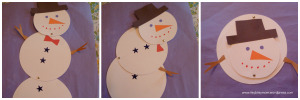 Paper Heart PenguinDescriptionCreate this adorable goose by cutting out: 1 large black oval, 1 medium sized white heart, 3 small orange hearts. Assemble by gluing as demonstrated in the example.  Liberties can be taken with decoration. MaterialsConstruction paperScissorsGluePencils & crayonsOptional: Googly eyes, feathers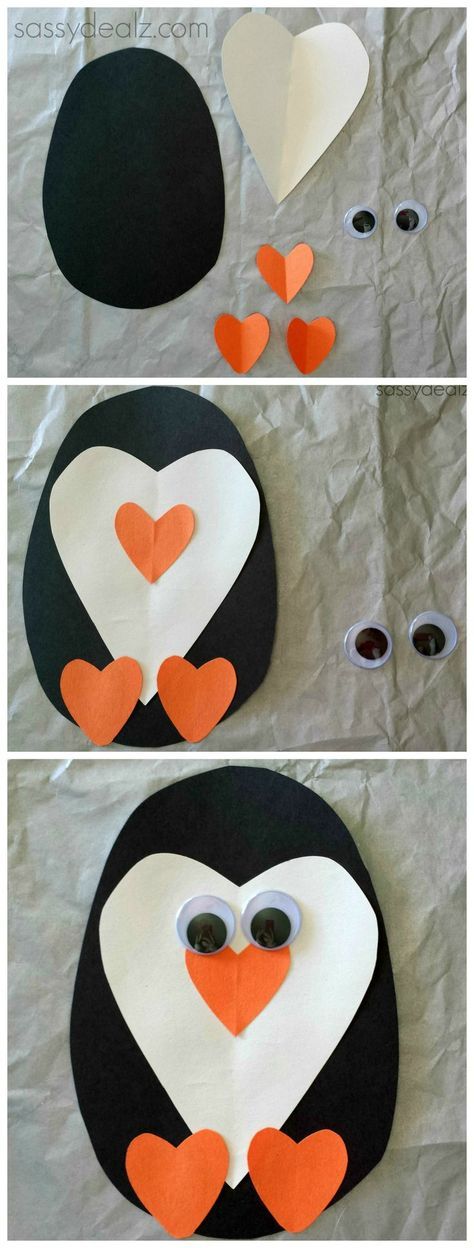 Delightful Doily SnowmanDescriptionGlue two doilies, smaller one on top or the larger one onto a piece of construction paper. Cut out in advance hats, scarves, arms and noses. Have the kids decorate as desired.MaterialsWhite paper doiliesConstruction paperGlue SticksButtonsOptional: Chalk (for background), cotton balls, googly eyes. 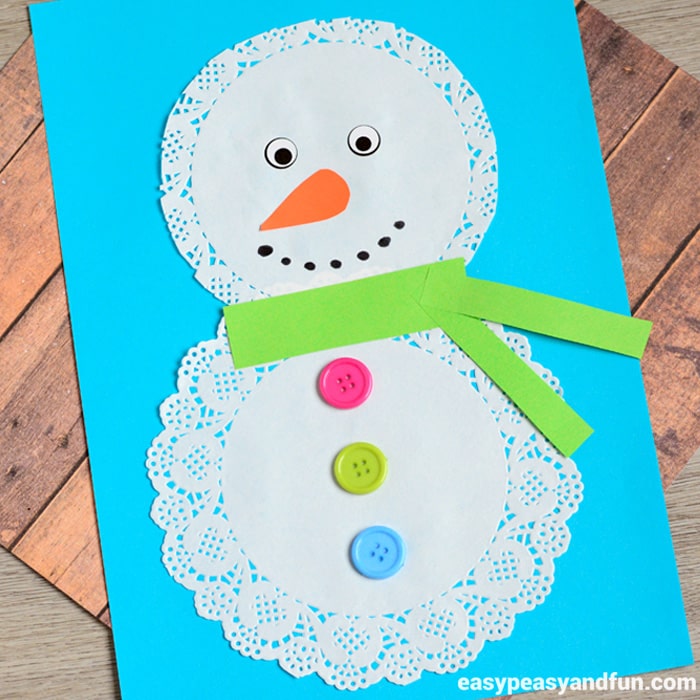 InventoryFeedbackPlease fill out the following form after completion of the Winter Storytime kit and place at front of binder. Thank you for your feedback!BooksBooksItemQuantityFirst SnowBy: Peter McCarthy1Little PenguinsBy: Cynthia Rylant1Over and Under the SnowBy: Kate Messner1Over at the Rink- A hockey counting bookBy: Stella Partheniou Grasso1Perfect SnowBy: Barbara Reid1Polar Bear NightBy: Lauren Thompson1Snow Day!By: Werner Zimmermann1So Much Snow!By: Robert Munsch1The Hockey SweaterBy: Roch Carrier1Winter, Winter, Cold and SnowBy: Sharon Gibson Palermo1Z if for Zamboni- A hockey alphabetBy: Matt Napier1Puppets & Flannel StoriesPuppets & Flannel StoriesPenguin1Finger Puppets (assorted)103 in 1 Portable Easel1Snowball, Snowball?5 mittens, 1 snowballFive Little Snowmen on a Sled5 snowmen, 1 frosty, 1 doctor, 1 sleighFive Little and Mr. Sun 5 snowmen, 1 sunDate:Library:Librarian:Attendance:Were the provided materials sufficient and helpful?Please circle one:              Yes                              No Other:                                                                 1                                      5                                         10                                                                         Weak                          Moderate                              Strong                                                                1                                      5                                         10                                                                         Weak                          Moderate                              StrongBook selection:Flannel Stories:Puppet Activity:Craft Activities:How could we improve the Winter storytime kit?What did you enjoy about the Winter storytime kit?Other comments: